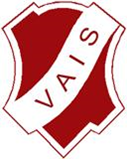 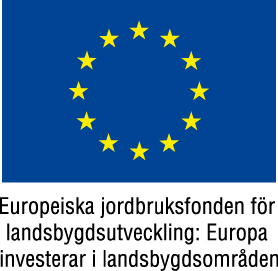 Från idè till verklighet – nytt klubbhus på Brahevallen!Efter många års funderingar, diskussioner samt ett antal ritningsförslag på utbyggnad av klubbstugan så landade vi gemensamt i föreningen om ett beslut, att bygga ett nytt hus! Detta formaliserades i ett styrelsebeslut 28 maj 2016 då vi bestämde: nu kör vi!! Processen/planeringen startade i skarpt läge 2013 med framtagande av ritningar (Tack Mats Josefsson) samt starten för skrivning av ansökningar till olika bidragsgivare. Följande (projektidè, mål och målgrupp) har varit/är basen i projektet och i de olika ansökningarna:ProjektidèVAIS avser att bygga en ny klubblokal under 2016 med lokaler/ytor för:Allaktivitetslokal som kommer användas som fritidslokal för öns barn och ungdomar.Träningsrum med möjlighet till spinningcyklar, trx-träning mm.Samlings/mötesrum samt köksdel.Handikappanpassad WC.Genom nybyggnation av klubblokal vid Brahevallen vill vi utveckla och öka tillgängligheten av motionsaktiviteter/idrott för alla åldrar samt skapa en fritidslokal för våra barn/ ungdomar. Inget av detta finns på ön idag.Brahevallen/klubbstugan är belägen i Kumlaby, i omedelbar anslutning till Kumlabybadet (tempererat bad med kommunen som huvudman) samt Visingsö Folkhögskola (som vi samverkar med genom att ta emot gästande fotbollslag för träningsläger).Tillsammans med Jönköpings Kommun och Visingsö Folkhögskola vill vi öka attraktionsvärdet av hela området som vi kallar ”Kumlaby Fritidsområde”. Förbättrade faciliteter för VAIS är en mycket viktig del i detta utvecklingsarbete.Satsningen eftersträvar ett brett samarbete med föreningar, näringsliv och Jönköpings Kommun. Vi ser ”med fasa” att befolkningsunderlaget minskar. Om vi med gemensamma krafter och satsningar ökar öns attraktionsvärde för såväl åretruntboende som gäster, kan vi istället vända trenden och förhoppningsvis öka befolkningsunderlaget som ju är en förutsättning för fungerande skola, service, affärer mm. Barn och ungdomar är särskilt viktiga som målgrupp för detta.SiS ungdomshem Stigby (tvångsomhändertagna pojkar enligt” Lagen om vård av unga” i ålder 16-21 år) samverkar vi med. Elever som läser på deras program, idrott och hälsa, inriktning fotboll är engagerade i föreningen såväl inom fotboll och motionsidrott som ledare/hjälpinstruktörer vid olika läger.Lokalen kommer tillgänglighetsanpassa för personer med funktionsnedsättning (bl a ramp för rullstolsbundna samt handikapp-wc). Fritidsförvaltningen kommer bistå oss med experthjälp kring dessa frågor. Vårt pensionärsgäng är representerade i föreningens projektgrupp som svarar för ritningsförslag på den nya lokalen. Våra ungdomar 12-16 år har varit, och är, delaktiga i processen.Miljö/energi: Det närliggande Kumlabybadet har investerat i solenergianläggning, något som vi påbörjat diskussion med Jönköpings Kommun om, även för vår egen del. Jordvärme och/eller luftvärmepumpar är andra alternativa lösningar.Övergripande mål:VAIS ska i samverkan med företag och föreningar på ön, skapa en attraktiv boendemiljö för alla åldrar, året runt!MålSkapa en attraktiv mötesplats (året runt) för träning, friskvård och social samvaro för såväl barn och ungdomar som vuxna.Behålla och utveckla den positiva trenden av friskvård och motionsverksamhet.Erbjuda konditionstester, kroppssammansättningstest samt kost – och motionsrådgivning till föreningens medlemmar. Vi har investerat i våg och testcykel samt har ledare som har testledarutbildning.Skapa en träningsanläggning som är tillgänglig de tider folk vill träna (liknande friskis och svettis och liknande) för alla skiftarbetare och arbetspendlare.Erbjuda öns barn och ungdomar en fritidsgård/ mötesplats och strukturerad miljö kvällar och helger.Fortsätta destinationsutveckling gällande idrottsturism, i samverkan med Visingsö Folkhögskola och Jönköpings Kommun. En viktig näringslivspolitisk fråga för ön.MålgrupperVisingsös åretruntboende (ca 750) i alla åldrar.Fritidsboende på ön (varav många involverade i föreningen)Elever på Visingsö Folkhögskola som studerar på ön höst/vinter/vårBadgäster som besöker badet.Konferenser och läger som gästar Visingsö FolkhögskolaEtt helt avgörande datum var 17 februari 2016 då vi fick besked om att vi beviljades 3.266.000 kronor från Allmänna arvsfonden. Övriga bidragsgivare meddelade succesivt beslut, stadsbyggnadskontoret 400.000 kronor, Idrottslyftet (Riksidrottsförbundet/Smålandsidrotten) 300.000 kronor, kultur & fritid 500.000 kronor, tillsammans med egna medel samt ideellt arbete så var vi trygga i att, det här fixar vi tillsammans!Därutöver ansökte vi medel för passersystem, IT - teknik samt fast träningsutrustning. Mycket glada var vi när vi fick besked om att vi beviljats 435.000 kronor från denna EU-pott som finns för att stimulera föreningslivet på landsbygden.Styrelsen beslutade utse en grupp med mandat att hålla ihop det hela: Bert Emanuelsson, Roger Jerkinger, Ingvar Liv, Rolf Carlsson samt Rickard Strandberg. Vid årsskiftet 2016/2017 kompletterades gruppen med Mikael Ödeen, Kenneth Fristedt och Sebastian Svensson som utgör den nya s. k husgruppen samt Lisbeth Zander och Fia Green med särskilt ansvar för inredning och färgsättning. Startskottet blev flyttningen av klubbstugan i början av september 2016, som numera har Torp som sin hemvist, ett något ovanligt hus då det flyttats 2 tillfällen (flyttades 1985 från Tunnerstad till Brahevallen). Flytten av huset föregicks av ett omfattande arbete av ideella krafter att förbereda för flytten Byggarbetet vidtog, ett arbete som pågick till maj 2017 då vi kunde börja nyttja omklädningsrummen. Gym och träningsrum öppnades upp succesivt under augusti/september 2017.M Wetter bygg stod därefter redo att vara totalentreprenör för projektet, i samspel med alla ideella krafter som bidragit med viktiga arbetsinsatser.Arbetsprocessen har till största del fungerat mycket bra, ett sådant här relativt stort projekt i en ideell förening testar samarbete och tålamod, då många starka viljor ska hitta gemensamma lösningar i stort som smått. Det har varit av mycket stor betydelse att föreningen via Bert, Roger och Ingvar dagligen har funnits på plats på Brahevallen, och med mandat från styrelsen kunnat ta beslut i löpande frågor, i samverkan med M Wetter bygg. En konsekvens har också varit att projektet ”trängt undan” andra frågor på såväl styrelsemöten som ledarträffar, vilket har gjort att det kostat på lite på andra områden, dock inte värre än att vi jobbar ifatt oss på dessa områden under 2018.Invigningen 12 augusti gästades av ca 300 personer och hölls ihop på ett mycket proffsigt och lättsamt sätt av Rune Backlund. Intervjuer med Lena Claesson från Jönköpings Kommun, Mattias Wetter, Tommy Henriksson Office IT Partner  Catarina Högberg SiS ungdomshem Stigby, Bengt Svensson Visingsörådet samt Rickard Strandberg, Rolf Carlsson och Bert Emanuelsson från VAIS föregick den formella invigningen då 3 Vaisare, Molly Fältskog, Fia Green och Bert Emanuelsson fick klippa bandet innan det skålades i cider.I skrivande stund är vi i full gång med slutredovisningar till Allmänna arvsfonden och länsstyrelsen samt med planering av parkeringsplatser och övriga kringytor vid klubbhuset ( i samverkan med Jönköpings Kommun). Redovisningarna ska vara klara under februari och utemiljön ska vara asfalterad och klar under maj månad. Därefter kommer styrelsen att ge en fullständig ekonomisk redogörelse för projektet som i dagsläget ser ut att landa på ca 5,5 mkr.Ett STORT TACK till M Wetter bygg AB och deras samverkansfirmor: Installatör Lars Forsbergs efterträdare, Stefan Axelssons plåt, Tore Johansson, Bankeryds Plåt&Vent samt Gränna ELtjänst AB. Vi riktar dessutom ett lika stort tack till Office IT Partner (Tommy Henriksson och Dick Renlie) samt Concept (Emma-Sofia Görling) för leverans av IT-utrustning respektive träningsutrustning och högklassig rådgivning.Lennart Rosenkvist, Börje Karlsson och Vrixlösa Södergård riktar vi ett stort tack till för utlåning av grävmaskin, lastare och andra nödvändiga maskiner samt flytt av kiosker.Allmänna arvsfonden (Cecilia Eriksson), Länsstyrelsen, Jönköpings Kommun (Lena Claesson Stadsbyggnadskontoret samt Martin Gårlin kultur& fritid) Smålandsidrotten (Per Edèn), STORT TACK till er för helt avgörande ekonomiska bidrag, uten dessa medel, inget nytt hus, men också ett jättetack för värdefull stöttning och rådgivning i allehanda frågor!!Sist men inte minst, låt oss tacka varandra, vi ALLA ideella krafter I VAIS som haft modet att initiera och TILLSAMMANS genomföra detta byggprojekt. Förhoppningsvis kommer vi nu och i framtiden leva upp till den projektidè och de mål vi satte upp, en mötesplats för alla åldrar med fokus på friskvård och hälsa, helt i linje med VAIS ändamålsparagraf:Visingsö AIS, stiftat den 15 mars 1935, har till sitt ändamål att genom utövning av idrott och friluftsliv, verka för höjande medlemmarnas sociala och fysiska fostran samt för främjande av god kamratskap och idrottsanda.Vi har nu en fantastisk anläggning – Brahevallen, med möjlighet till träning och motion, både ute och inne, året runt. Från idèarbete med start 2013, till färdiga redovisningar till bidragsgivare samt nyasfalterad parkering mm sommaren 2018 så har projektet pågått i 5 år från ”ax till limpa”. Med tålamod, samarbete och hårt arbete kommer man långt!!Välkomna till Brahevallen!!Visingsö 2018-01-28/ styrelsen